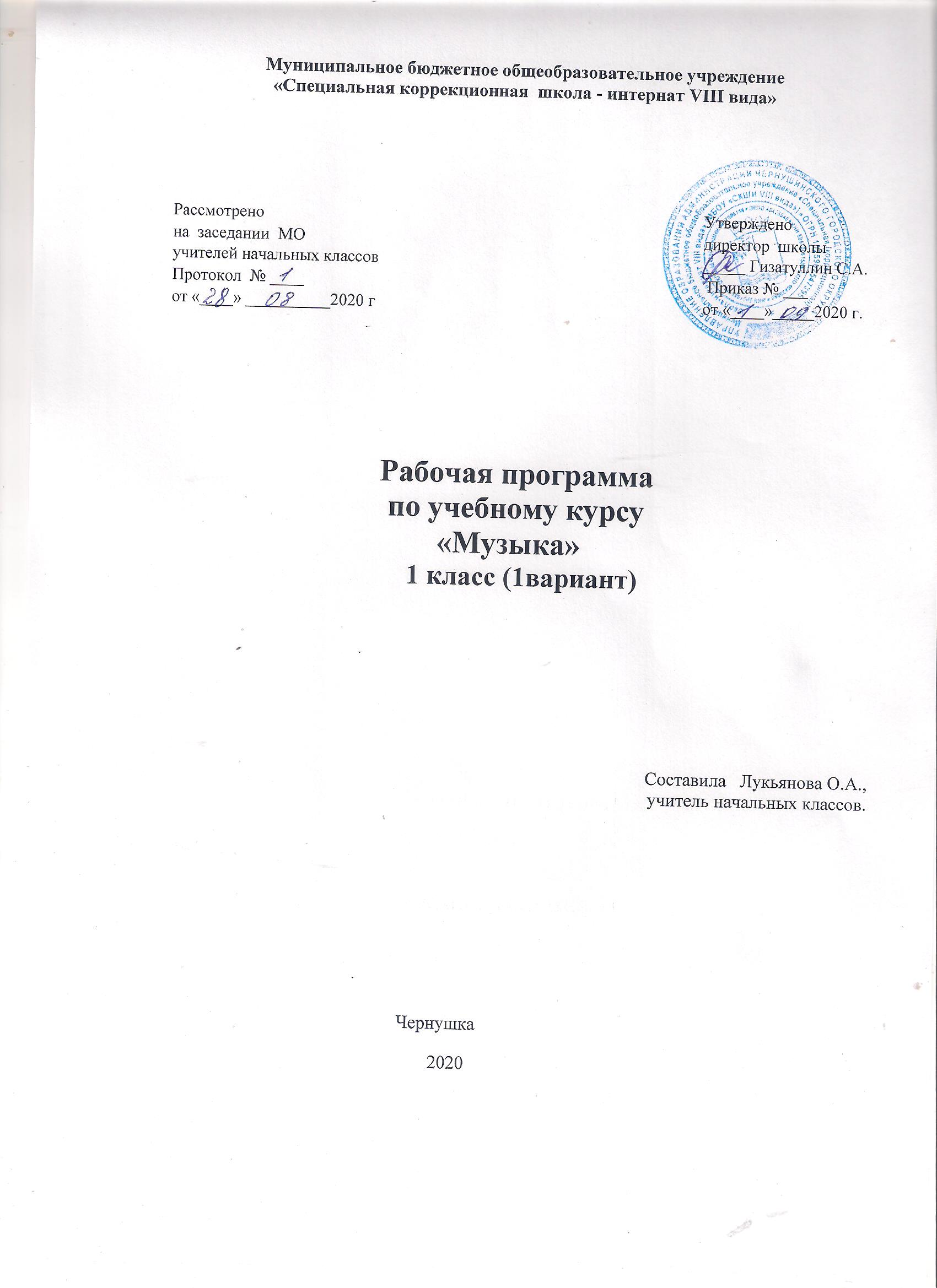 ПОЯСНИТЕЛЬНАЯ ЗАПИСКАМУЗЫКА. 1 КЛАССПОЯСНИТЕЛЬНАЯ ЗАПИСКАЦели образовательно-коррекционной работы учебного предмета «Музыка»Цель – формирование основ музыкальной культуры обучающихся с умственной отсталостью (интеллектуальными нарушениями) как неотъемлемой части духовной культуры личности. Основы музыкальной культуры обучающихся с умственной отсталостью (интеллектуальными нарушениями) – интегративное понятие, предполагающее овладение элементарными компонентами качеств, необходимых для занятий музыкальной деятельностью, доступное всем обучающимся с умственной отсталостью (интеллектуальными нарушениями) с незначительными музыкальными способностями, не предусматривающее их целенаправленную подготовку к профессиональным занятиям музыкой (устойчивый интерес, положительная мотивация; основы музыкальных знаний, внемузыкальные представления; адекватность переживаний эмоциям, выраженным в музыке; проявление усилий в овладении музыкальной деятельностью; верное голосоведение мелодии, чистота интонирования; понимание содержания песен; точное воспроизведение ритмического рисунка, правильное звукоизвлечение при игре на простейших музыкальных инструментах).Задачи учебного предмета «Музыка»:-	накопление первоначальных впечатлений от музыкального искусства и получение доступного опыта (овладение элементарными музыкальными знаниями, слушательскими и доступными исполнительскими умениями);-	приобщение к культурной среде, дающей обучающемуся впечатления от музыкального искусства, формирование стремления и привычки к слушанию музыки, посещению выступлений профессиональных и самодеятельных музыкальных исполнителей, самостоятельной музыкальной деятельности;-	развитие способности получать удовольствие от слушания музыкальных произведений, выделение собственных предпочтений в восприятии музыки, приобретение опыта самостоятельной музыкально-исполнительской и музыкально-оценочной деятельности;-	развитие музыкальности, как комплекса способностей, необходимого для занятий музыкальной деятельностью (музыкальное восприятие, музыкально познавательные процессы, музыкальная память, эмоциональные переживания, чувство ритма, звуковысотный слух и др.);-	обогащение представлений об отечественных  музыкальных традициях (праздники, обычаи, обряды), формирование духовно-нравственных качеств личности (любовь к Родине, патриотизм, гордость за отечественную музыкальную культуру), как в урочной, так и во внеурочной деятельности;-	формирование у обучающихся элементарных представлений и умений о процессах сочинения, аранжировки, звукозаписи, звукоусиления и звуковоспроизведения, а также самостоятельного использования доступных технических средств для реализации потребности в слушании музыкальных произведений в записи;-	реализация психокоррекционных и психотерапевтических возможностей музыкальной деятельности для преодоления у обучающихся с умственной отсталостью (интеллектуальными нарушениями) имеющихся нарушений развития и профилактики возможной социальной дезадаптации.Общая характеристика учебного предмета «Музыка»«Музыка» – учебный предмет, предназначенный для формирования у обучающихся с умственной отсталостью (интеллектуальными нарушениями) элементарных знаний, умений и навыков в области музыкального искусства, развития их музыкальных способностей, мотивации к музыкальной деятельности. В процессе реализации учебного предмета «Музыка» в ходе занятий такими видами музыкальной деятельности, как восприятие музыки, хоровое пение, изучение элементов музыкальной грамоты, игре на музыкальных инструментах детского оркестра, у обучающихся с умственной отсталостью (интеллектуальными нарушениями) вырабатываются необходимые умения музыкального восприятия, музыкально-исполнительские навыки, приобретаются первоначальные сведения о творчестве композиторов, элементарные представления о теории музыки. Коррекционная направленность учебного предмета «Музыка» обеспечивается специфическими психокоррекционными и психотерапевтическими свойствами различных видов музыкальной деятельности. Музыкально-образовательный процесс основан на принципах природосообразности, культуросообразности, индивидуализации и дифференциации процесса музыкального воспитания, взаимосвязи обучения и воспитания, оптимистической перспективы, комплексности, доступности, систематичности и последовательности, наглядности.Описание места учебного предмета «Музыка» в учебном планеВ соответствии с ФГОС образования обучающихся с умственной отсталостью (интеллектуальными нарушениями) и примерной АООП образования обучающихся с умственной отсталостью (интеллектуальными нарушениями) (вариант 1) учебный предмет «Музыка» является обязательным учебным предметом предметной области «Искусство. Учебный предмет «Музыка» проводится в дополнительном 1, 1 – 5 классах. В дополнительном 1 и 1 классах – 2 часа в неделю, во 2 – 5 классах – 1 час в неделю. При составлении расписания в дополнительном 1 и 1 классах рекомендуется равномерное распределение занятий в течение учебной недели.Личностные и предметные результаты освоения учебного предмета «Музыка»Личностные результаты:-	положительная мотивация к занятиям различными видами музыкальной деятельности;-	готовность к творческому взаимодействию и коммуникации с взрослыми и другими обучающимися в различных видах музыкальной деятельности на основе сотрудничества, толерантности, взаимопонимания и принятыми нормами социального взаимодействия;-	готовность к практическому применению приобретенного музыкального опыта в урочной и внеурочной деятельности, в том числе, в социокультурых проектах с обучающимися с нормативным развитием и другими окружающими людьми;-	осознание себя гражданином России, гордящимся своей Родиной;-	адекватная самооценка собственных музыкальных способностей;-	начальные навыки реагирования на изменения социального мира;-	сформированность музыкально-эстетических предпочтений, потребностей, ценностей, чувств и оценочных суждений;-	наличие доброжелательности, отзывчивости, открытости, понимания и сопереживания чувствам других людей;-	сформированность установки на здоровый образ жизни, бережное отношение к собственному здоровью, к материальным и духовным ценностям.Предметные результаты:Минимальный уровень:-	определение содержания знакомых музыкальных произведений;-	представления о некоторых музыкальных инструментах и их звучании;-	пение с инструментальным сопровождением и без него (с помощью педагога);-	выразительное совместное исполнение выученных песен с простейшими элементами динамических оттенков;-	правильное формирование при пении гласных звуков и отчетливое произнесение согласных звуков в конце и в середине слов;-	правильная передача мелодии в диапазоне ре1-си1;-	различение вступления, запева, припева, проигрыша, окончания песни;-	различение песни, танца, марша;-	передача ритмического рисунка мелодии (хлопками, на металлофоне, голосом);-	определение разнообразных по содержанию и характеру музыкальных произведений (веселые, грустные и спокойные);-	владение элементарными представлениями о нотной грамоте.Достаточный уровень:-	самостоятельное исполнение разученных песен, как с инструментальным сопровождением, так и без него;-	представления обо всех включенных в Программу музыкальных инструментах и их звучании;-	сольное пение и пение хором с выполнением требований художественного исполнения, с учетом средств музыкальной выразительности;-	ясное и четкое произнесение слов в песнях подвижного характера;-	различение разнообразных по характеру и звучанию песен, маршей, танцев;-	знание основных средств музыкальной выразительности: динамические оттенки (форте-громко, пиано-тихо); особенности темпа (быстро, умеренно, медленно); особенности регистра (низкий, средний, высокий) и др.-	владение элементами музыкальной грамоты, как средства графического изображения музыки.ОСНОВНОЕ СОДЕРЖАНИЕ УЧЕБНОГО ПРЕДМЕТА   Содержание программы по музыке базируется на изучении обучающимся с умственной отсталостью (интеллектуальными нарушениями) основ музыкального искусства:-	жанры музыки (песня, танец, марш и их разновидности);-	основные средства музыкальной выразительности;-	формы музыки (одночастная, двухчастная, трехчастная, куплетная);-	зависимость формы музыкального произведения от содержания;-	основные виды музыкальной деятельности: сочинение, исполнение, музыкальное восприятие.Основу содержания Программы составляют: произведения отечественной (русской) классической и современной музыкальной культуры: музыка народная и композиторская; музыкальный фольклор как отражение жизни народа, его истории, отношения к родному краю, природе, труду, человеку; устная и письменная традиции существования музыки; основные жанры русских народных песен; песенность как основная черта русской народной и профессиональной музыки; народные истоки в творчестве русских композиторов. Личностные и предметные результаты освоения предметаМинимальный уровень:понимание роли музыки в жизни человека;овладение элементами музыкальной культуры, в процес-се формирования интереса к музыкальному искусствуи музыкальной деятельности;эмоциональное осознанное восприятие музыки во времяслушания музыкальных произведений;способность к элементарному выражению своего от-ношения к музыке в слове (эмоциональный словарь),пластике, жесте, мимике;владение элементарными певческими умениями и на-выками (координация между слухом и голосом);овладение навыками элементарногомузицирования напростейших инструментах (ударно-шумовых).Достаточный уровень:способность к эмоциональному отклику на музыку раз-ных жанров;владение навыками выражения своего отношения к му-зыке в слове (эмоциональный словарь), пластике, жесте,мимике;владение певческими умениями и навыками (координа-ция между слухом и голосом, выработка унисона;умение откликаться на музыку с помощью простейшихдвижений и пластического интонирования;умение определять виды музыки;элементарное представление об элементах музыкальнойграмоты.1 класс (33 недели -66 часов)ПениеЗакрепление певческих навыков и умений на материале, пройденном в предыдущих классах, а также на новом материале.Исполнение певческого материала.Дальнейшая работа над чистотой интонирования и выравнивания звучания на всем диапазоне.Развитие умения правильно интонировать выученные песни в составе группы и индивидуально, четко выдерживать ритмический рисунок произведения без сопровождения учителя и инструмента.Совместное согласованное пение. Одновременное начало и исполнение пения.Развитие артикуляционного аппарата, умения правильно формировать гласные и отчетливо произносить согласные звуки в зависимости от смыслового отношения слова в тексте песни.СлушаниеРазвитие эмоциональной отзывчивости и реагирования на музыку различного характера.Развитие умения различать звуки по высоте (высокие-низкие) и длительности (долгие-короткие).Формирование представлений о плавном и отрывистом проведении мелодии в музыкальных произведениях.Формирование представлений о различных музыкальных коллективах: ансамбль, оркестр.Знакомство с музыкальными инструментами и их звучанием: орган, арфа, флейта.Игра на музыкальных инструментах.КАЛЕНДАРНО-ТЕМАТИЧЕСКОЕ ПЛАНИРОВАНИЕ (1 четверть, 16 часов)(2 четверть, 16 часов)(3 четверть, 18 часов)(4 четверть, 16 часов)По плану- 66 ур.Фактически-    ур.Программа выполненаНе проведенные     урока (резервные)РЕКОМЕНДАЦИИ ПО УЧЕБНО-МЕТОДИЧЕСКОМУ И МАТЕРИАЛЬНО-ТЕХНИЧЕСКОМУ ОБЕСПЕЧЕНИЮУчебно-методическое обеспечение:Евтушенко И.В. Использование регулятивной функции музыки в воспитании детей с легкой умственной отсталостью//Современные проблемы науки и образования. 2013. № 6; URL: http://www.science-education.ru/113-10919.Евтушенко И.В. Методологические основы музыкального воспитания умственно отсталых школьников//Фундаментальные исследования. № 10 (часть 13) 2013, С. 2963-2966.Евтушенко И.В. Модель музыкального воспитания умственно отсталых школьников в системе специального образования//Межотраслевые подходы в организации обучения и воспитания лиц с ограниченными возможностями здоровья. М.: Спутник+, 2014. 4.Музыкальное воспитание детей с проблемами в развитии и коррекционная ритмика / Под ред. Е.А. Медведевой. М.Материально-техническое обеспечение:- детские музыкальные инструменты (бубен, барабан, треугольник, маракасы, румба, металлофон, ксилофон, блок-флейта, колокольчики);-	народные инструменты (деревянные ложки, свистульки, трещотки);звукозаписывающее, звукоусиливающее и звуковоспроизводящее оборудование;-	оборудование для видеозаписи и видеовоспроизведения, проекционное оборудование с экраном;-	персональный компьютер (с необходимыми текстовыми, в том числе музыкальными, редакторами, программным обеспечением для подготовки презентаций, видеоматериалами, аудиозаписями;-	дидактический материал (репродукции картин, портреты композиторов и исполнителей, плакаты с изображением музыкальных инструментов различных составов оркестров, хоров, ансамблей; комплект знаков нотного письма на магнитной основе, пособие «музыкальная лесенка», демонстрационные материалы, подготовленные учителем: таблицы с признаками средств музыкальной выразительности, картинки, рисунки, фигурки, макеты; элементы театрального реквизита: маски, шапочки, костюмы сказочных персонажей).№п/пТема урокаЦельОсновные виды деятельностиКол.чДатаФакт№п/пТема урокаЦельОсновные виды деятельностиКол.ч1.Знакомство обучающихся с музыкальным кабинетом.Ознакомление с содержанием учебного предмета «Музыка»Знакомство обучающихся с музыкальным кабинетом, правилами поведения на уроках музыки и краткое описание последующей музыкальной деятельности. Выявление предыдущего музыкального опыта, интересов и предпочтений обучающихся.Хоровое пение: исполнение известных и любимых детьми песен.Слушание музыки: детские песни из популярных отечественных мультфильмовМузыкально-дидактические игры1012-3-4-5-6-7.1.Хоровое пение:Серенькая кошечка. Музыка В. Витлина.2.Веселые гуси. Украинская народная песня3.Три поросенка. Музыка М. Протасова.4.Бабушкин козлик. Русская народная песня.5-6.Музыкально-дидактические игрыФормирование элементарных певческих умений и навыков слушания музыкиХоровое пение:Серенькая кошечка. Музыка В. Витлина, слова Н. НайденовойВеселые гуси. Украинская народная песняСлушание музыки:Три поросенка. Музыка М. Протасова, слова Н. СоловьевойБабушкин козлик. Русская народная песня. Обработка Ю. СлоноваИнсценированиеМузыкально-дидактические игры60308101517228.Хоровое пение: закрепление изученного песенного репертуара по теме.Закрепление сформировавшихся ранее умений и навыковХоровое пение: закрепление изученного песенного репертуара по темеСлушание музыки: закрепление изученного музыкального материала для слушания по темеИнсценированиеМузыкально-дидактические игры1249-10-11-12-13-14.«Урожай собирай» Музыка А. Филиппенко.Во поле береза стояла. Русская народная песняСлушание музыки:На горе-то калина. Русская народная песня.Музыкально-дидактические игры.Знакомство с музыкальными произведениями об осениХоровое пение:Урожай собирай. Музыка А. Филиппенко, слова Т. ВолгинойВо поле береза стояла. Русская народная песняСлушание музыки:На горе-то калина. Русская народная песня.Огородная-хороводная. Музыка Б. Можжевелова, слова А. Пассовой.Музыкально-дидактические игры629Октябрь010608131515-16.Обобщение по теме: «Урожай собирай»Закрепление сформированных представлений на уроках по темеХоровое пение: закрепление изученного песенного репертуара по темеСлушание музыки: закрепление изученного музыкального материала для слушания по темеМузыкально-дидактические игры22022№1ЦельОсновные виды деятельности№1ЦельОсновные виды деятельности1.1-2«К нам гости пришли» Музыка Ан. Александрова3-4 Частушки-топотушки. Музыка Л. Маковской.5.Слушание музыки:Неприятность эту мы переживем. Из мультфильма «Лето кота Леопольда». Музыка Б. Савельева.Музыкально-дидактические игры6.Игра на музыкальных инструментах.Воспитание гостеприимства, развитие эмоциональной отзывчивости на песни праздничного характераХоровое пение:К нам гости пришли. МузыкаАн. Александрова, слова М. ИвенсенЧастушки-топотушки. Музыка Л. Маковской, слова И. ЧерницкойСлушание музыки:Неприятность эту мы переживем. Из мультфильма «Лето кота Леопольда». Музыка Б. Савельева, слова А. Хайта.Если добрый ты. Из мультфильма «День рождения кота Леопольда». Музыка Б. Савельева, слова А. Хайта.ИнсценированиеМузыкально-дидактические игрыИгра на музыкальных инструментах 62.Обобщение по теме: «К нам гости пришли»Закрепление сформированных на уроках по теме качествХоровое пение: закрепление изученного песенного репертуара по темеСлушание музыки: закрепление изученного музыкального материала для слушания по темеИнсценированиеМузыкально-дидактические игрыИгра на музыкальных инструментах детского оркестра13.1-3 «Новогодний хоровод»Что за дерево такое? Музыка М.Старокадомского4-5 Елочка. Музыка А. Филиппенко.6.Новогодняя хороводная. Музыка А. Островского7.Музыкально-дидактические игрыСоздание праздничного, радостного, предновогоднего настроенияХоровое пение:Что за дерево такое? Музыка М. Старокадомского, слова Л. НекрасовойЕлочка. Музыка А. Филиппенко.Новогодняя хороводная. Музыка А. Островского, слова Ю. ЛедневаМузыкально-дидактические игры74.Обобщение по теме: «Новогодний хоровод»Закрепление качеств, полученных на уроках по темеХоровое пение: закрепление изученного песенного репертуара по темеСлушание музыки: закрепление изученного музыкального материала для слушания по темеМузыкально-дидактические игрыИгра на музыкальных инструментах детского оркестра15.Контрольно-обобщающий урокХоровое пение: повторение изученного песенного репертуара за 1-2 четвертьВыявление успешности овладения обучающимися ранее изученным материаломХоровое пение: повторение изученного песенного репертуара за 1-2 четвертьСлушание музыки: повторение и обобщение изученного музыкального материала для слушания за 1-2 четвертьИнсценированиеМузыкально-дидактические игрыИгра на музыкальных инструментах детского оркестра1№п/пТема урокаЦельОсновные виды деятельности№п/пТема урокаЦельОсновные виды деятельности1.1-2.«Защитники Отечества»Хоровое пение:Ракеты. Музыка Ю. Чичкова3-4Слушание музыки:Бескозырка белая. Музыка народная,Формирование патриотических чувств, готовности к защите РодиныХоровое пение:Ракеты. Музыка Ю. Чичкова, слова Я. СерпинаСлушание музыки:Бескозырка белая. Музыка народная, слова З. Александровой42.1-2.«Девочек наших мы поздравляем»Хоровое пение: Песню девочкам поем. Музыка Т. Попатенко3-5. Маме в день 8 марта. Музыка Е. ТиличеевойВоспитание заботливого отношения мальчиков к девочкамХоровое пение: Песню девочкам поем. Музыка Т. Попатенко, слова З. ПетровойМаме в день 8 марта. Музыка Е. Тиличеевой, слова М. ИвенсенСлушание музыки:52Обобщение по темам: «Защитники Отечества»; «Девочек наших мы поздравляем»Закрепление качеств, полученных на уроках по темамХоровое пение: закрепление изученного песенного репертуара по темамСлушание музыки: закрепление изученного музыкального материала для слушания по темамМузыкально-дидактические игрыИгра на музыкальных инструментах детского оркестра13.361-3.«Дружба крепкая»Хоровое пение: 4-5.Песня друзей.Все мы делим пополам. Музыка В. Шаинского.6-7. Слушание музыки:На крутом бережку. Из мультфильма Развитие понимания содержания песни на основе текста и характера ее мелодии (веселого, грустного, спокойного)Хоровое пение: Песня друзей. Из Мультфильма «Бременские музыканты». Музыка Г. Гладкова, слова Ю. ЭнтинаВсе мы делим пополам. Музыка В. Шаинского, слова М. Пляцковского.Слушание музыки:На крутом бережку. Из мультфильма «Леопольд и Золотая рыбка». Музыка 8№Тема урокаЦельОсновные виды деятельностиЧ.№Тема урокаЦельОсновные виды деятельностиЧ.1.1-2.«Трудимся с охотой»Хоровое пение:Трудимся с охотой. Музыка Е. Тиличеевой.3-4.На Формирование положительной мотивации к трудовой деятельностиХоровое пение:Трудимся с охотой. Музыка Е. Тиличеевой, слова Ю. Ермолаева и В. КоркинаНа мосточке. Музыка А. Филиппенко, слова Г. Бойко72.Обобщение по теме: «Трудимся с охотой»Музыкально-дидактические игрыИгра на музыкальных инструментах.Закрепление качеств, сформированных на уроках по темеХоровое пение: закрепление изученного песенного репертуара по темеМузыкально-дидактические игрыИгра на музыкальных инструментах.13.1-2.«Вот оно какое наше лето»Хоровое пение:Песенка Львенка и Черепахи.3.Слушание музыки:Е. Крылатов - Ю. Энтин. Песенка о лете.4.Музыкально-дидактические игрыЗнакомство с музыкальными произведениями, посвященными летнему отдыхуХоровое пение:Песенка Львенка и Черепахи. Из мультфильма «Как Львенок и Черепаха пели песню». Музыка Г. Гладкова, слова С. КозловаСлушание музыки:Е. Крылатов - Ю. Энтин. Песенка о лете. Из мультфильма «Дед Мороз и лето»Музыкально-дидактические игрыИгра на музыкальных инструментах.65.РезервПовторение.